VSTUPNÍ ČÁSTNázev komplexní úlohy/projektuFormáty výkresů a druhy čarKód úlohy36-u-3/AH92Využitelnost komplexní úlohyKategorie dosaženého vzděláníH (EQF úroveň 3)L0 (EQF úroveň 4)Skupiny oborů36 - Stavebnictví, geodézie a kartografie23 - Strojírenství a strojírenská výroba39 - Speciální a interdisciplinární oboryVazba na vzdělávací modul(y)Základy kreslení strojních součástíŠkolaStřední průmyslová škola, Střední odborná škola a Střední odborné učiliště, Hradec Králové, Hradební, Hradec KrálovéKlíčové kompetenceKompetence k učení, Kompetence k řešení problémůDatum vytvoření30. 01. 2020 13:27Délka/časová náročnost - Odborné vzdělávání4Délka/časová náročnost - Všeobecné vzděláváníPoznámka k délce úlohyRočník(y)1. ročníkŘešení úlohyindividuálníCharakteristika/anotaceCílem komplexní úlohy je ověřit znalosti spojené s učivem v modulu. Specifikovat jednotlivé formáty výkresů, použití a skládání. Zároveň i rozlišení čar, které se používají v technickém kreslení. Součástí úlohy je nejprve výklad učitele s pomocí prezentace s názornými ukázkami. Na závěr prověření znalostí pomocí otevřeného testu.JÁDRO ÚLOHYOčekávané výsledky učeníŽák: porozumí zadání úlohyzíská potřebné základy pro další orientaci v technické dokumentacivyjmenuje a popíše jednotlivé formáty výkresůdodržuje správné skládání výkresupopíše jednotlivé druhy čar používané v technickém kreslenízíská potřebné informace o normalizované tloušťce čarSpecifikace hlavních učebních činností žáků/aktivit projektu vč. doporučeného časového rozvrhuVýuka probíhá formou frontálního výkladu s využitím prezentace a praktické ukázky skládání výkresu a apod.Žák:sleduje odborný výklad učitele, prezentaci a ukázku - 2 hod. 30 minsamostatně si zaznamenává poznámky do sešitujednotlivě si vyzkouší skládání výkresu  - 30 minpřipraví si samostatně možnosti použití jednotlivých druhů formátů – 30 minvypracuje písemně zadané úkoly v písemné závěrečné práci - 30 minMetodická doporučeníKomplexní úloha je koncipována pro teoretickou výuku příslušných oborů. Je základem pro další rozvíjení dovedností v odborném kreslení.Frontální výklad s podporou dataprojektoru a praktickou ukázkou skládání výkresů.Je rozdělena do dvou částí. Části by měly na sebe navazovat.Rozměry a skládání výkresůTloušťky čar ve strojnickém kreslení a jejich použití.  Po ukončení každé části následuje přezkoušení a ověření znalostí.Dohled učitele nad žáky během plnění úkolů.Hodnocení vypracovaných písemné a ústní zkoušky učitelem.Způsob realizaceTeoretická s praktickými ukázkami, učebna.Žák vyplní zadané pracovní listy.PomůckyTechnické vybavení:PočítačPowerPoint – většinou v balíku v Microsoft OfficeDataprojektorUčební pomůcky učitele:Výkres nebo papír min. formátu A2Učební pomůcky pro žáka:SešitRýsovací potřebyVÝSTUPNÍ ČÁSTPopis a kvantifikace všech plánovaných výstupůŽák:orientuje v jednotlivých formátech výkresůdodržuje správný postup skládání výkresurozlišuje jednotlivé druhy čarÚstní zkouška – žák zodpoví všechny zadané otázky a případné doplňující otázky učitele.Písemná zkouška – písemné odpovědi ze všech výsledků učení, 6 otevřených otázek.Kritéria hodnoceníKritéria hodnocení zohledňují aktuální požadavky na výkon kvalifikace, ke kterému vzdělávání v oboru směřuje.Skládá se ze dvou částí. Části jsou hodnoceny dohromady.Písemná zkouška – každá otázka je hodnocena 3 body (celkem 18 bodů za zkoušku). Za každou úplnou a správně zodpovězenou otázku získá žák 3 body. Ke splnění písemné zkoušky musí žák získat alespoň 6 bodů.Kritéria pro známky:1 (výborný) - počet bodů: 16 - 18 2 (chvalitebný) - počet bodů: 12 - 15 3 (dobrý) - počet bodů: 9 - 114 (dostatečný) - počet bodů: 7 - 8 5 (nedostatečný) - počet bodů: 0 - 6 Doporučená literaturaŠVERCL, Josef. Technické kreslení a deskriptivní geometrie: pro školu a praxi. Praha: Scientia, pedagogické nakladatelství, 2003. ISBN 80-7183-297-9.PoznámkyObsahové upřesněníOV RVP - Odborné vzdělávání ve vztahu k RVPPřílohyDruhy-car.pptxFormaty-vykresu.pptxpracovni-list-druhy-car-zad.pdfpracovni-list-druhy-car-reseni.pdfpracovni-list-formaty-vykresu-zad.pdfpracovni-list-formaty-vykresu-reseni.pdfMateriál vznikl v rámci projektu Modernizace odborného vzdělávání (MOV), který byl spolufinancován z Evropských strukturálních a investičních fondů a jehož realizaci zajišťoval Národní pedagogický institut České republiky. Autorem materiálu a všech jeho částí, není-li uvedeno jinak, je Václav Nepokoj. Creative Commons CC BY SA 4.0 – Uveďte původ – Zachovejte licenci 4.0 Mezinárodní.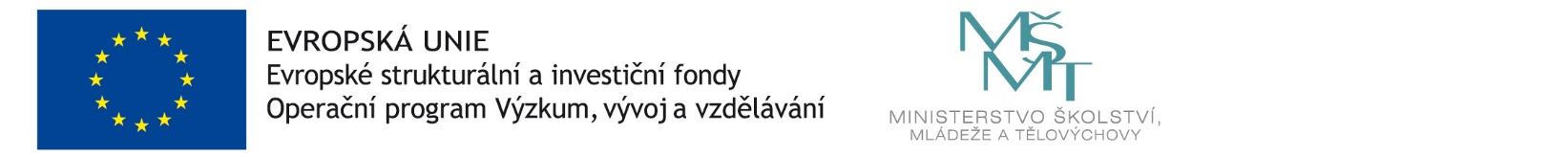 